How to record your dissertation video in the Presentation Studio (Main Library)Follow the directions for using the studio (copies of the directions are online and in the studio). Make sure that the green backdrop is set behind where you will stand.Check the camera’s view in the monitor to ensure the background is the green backdrop. Feel free to move the camera or use the stool, if needed.Special note:If you will send a slide to be included, be sure to leave space at your side so it can be added (image 1)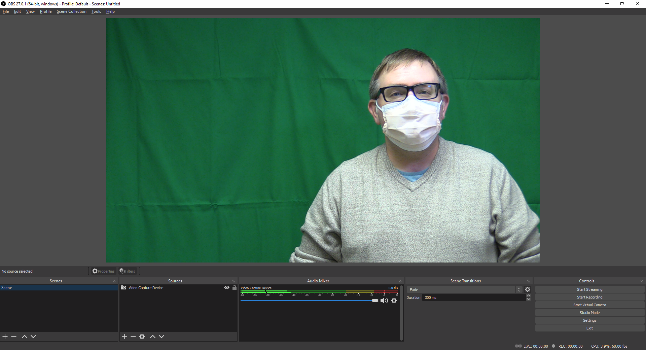 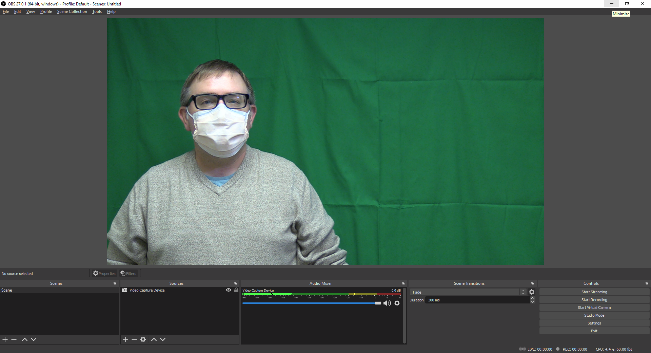 If you will not have a slide in your video, position yourself in the middle of the frame (image 2) 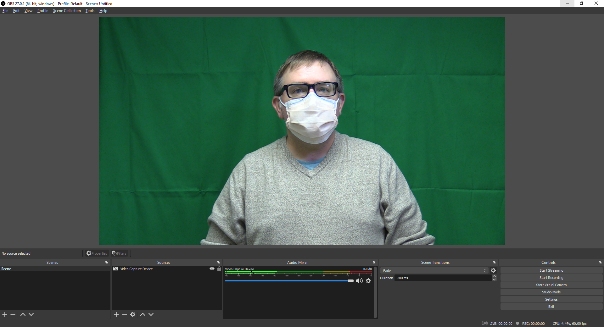 Follow the directions to complete your recording and review it if you wish.Be sure to have a USB Dive to save your recording; alternatively, you can upload it to the cloud. You will not be able to email the recording due to the file size.There is no need to edit your video – the editing, including adding your opening and closing slides, will be completed by Graduate School staff.For any questions regarding the structure or content of the dissertation video, please contact the Disquisition Processor at ndsu.disq.processor@ndsu.edu.